ЗАЯВЛЕНИЕ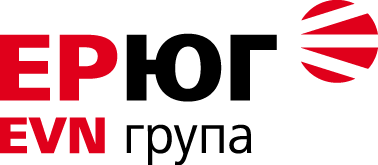 за участие в процедура на договаряне с предварителна покана за участиеот Кандидат ………………………………………………………………………………………………………УВАЖАЕМИ ГОСПОЖИ И ГОСПОДА,С настоящото заявление, изразявам(е) желание за участие в процедура на договаряне с предварителна покана за участие в обществена поръчка №95-EP-18-CI-Д-З, с предмет: ”Доставка на ръчни компютърни терминали (HHU), адаптер USB-Ethernet, техническа поддръжка и резервни части при извън гаранционни повреди“.  Към заявлението си прилагам(е) Опис на представените документи по чл. 47 от ППЗОП, касаещи участието на горепосочения кандидат в настоящата обществена поръчка.Декларирам/е, че всички задължени лица по смисъла на чл. 54, ал. 2 от ЗОП са следните:Декларирам/е, че сме запознати и приемаме условията в следните документи: Проект на договор, Търговски условия, Техническа спецификация, Общи условия на закупуване на дружествата от групата EVN, Kлауза за социална отговорност на дружествата от групата на EVN.Дата.................                                                                                          ДЕКЛАРАТОР: ………………........………                                                                                       (подпис и печат)                                                             Лицата, които представляват кандидата са:(при кандидат – обединение, се посочват лицата, които представляват всеки участник в обединението)Лицата, които са членове на управителни и надзорни органи на кандидата са:(при кандидат – обединение, се посочват лицата, които са членове на управителни и надзорни органи на всеки участник в обединението)Други лица със статут, който им позволява да влияят пряко върху дейността на предприятието по начин, еквивалентен на този, валиден за представляващите го лица, членовете на управителните или надзорните органи са:(при кандидат – обединение, се посочват други лица със статут, който им позволява да влияят пряко върху дейността на предприятието за всеки участник в обединението)